БИОГРАФИЈАЛични подаци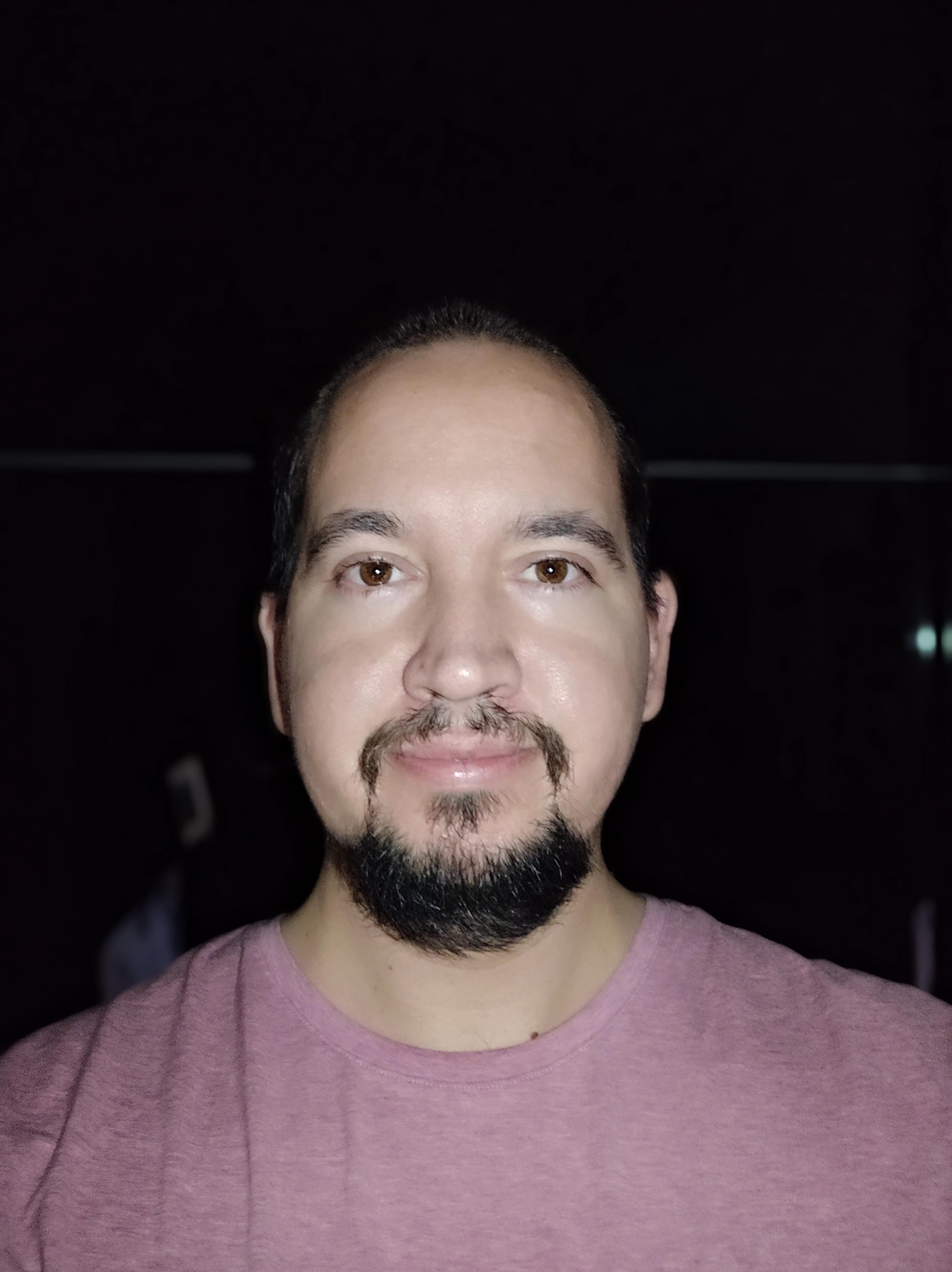 Име и презиме: Владимир Томић	Датум и место рођења: 28.08.1985. године, Београд, Савски Венац
Адреса становања: Милутина Миланковића 32/40, Нови БеоградКонтакт тел. : 069/200-0040E-mail: vladimirtomi@gmail.com_____________________________________________________________________________________________
Образовање 
Јун 2011.Назив факултета: Правни факултет Универзитета у БеоградуСмер: МеђународниСтепен стручне спреме: VIIСтечено звање: Дипломирани правникМај 2015.Назив факултета: Правни факултет Универзитета у БеоградуСмер: Трговинскоправни (Уговори у привреди, Банкарско право и Право осигурања)
Мастер рад: Уговорни аспекти животних осигурања Степен стручне спреме: VII-2Стечено звање: Мастер правник из уже пословноправне научне областиСептембар 2017.Положио правосудни испит пред испитном комисијом Министарства Правде РС у БеоградуЈануар 2018.Положио адвокатски испит пред испитном комисијом Адвокатске коморе Београда	______________________________________________________________________________Радно искуствоМај 2018-данас. Адвокатска канцеларија ,,Дарко Комненић“ Нови Београд, ул. Гандијева 134/23Адвокат
Област рада: Парнични поступак (заступање физичких и правних лица пред основним и привредним судовима у Србији у грађанскоправној и привредноправној материји, подношење тужби, одговора на тужбу, жалби и осталих писаних поднесака, састављање свих врста уговора)Извршни поступак (састављање предлога за извршење на основу извршне/веродостојне исправе, подношење приговора и жалби на решења о извршењу на основу извршне/веродостојне исправе)Април 2014-Фебруар 2016. Привредни суд у Београду, ул. Масарикова 2Судијски приправникОбласт рада: Стечајно право (израда нацрта судских одлука-решења под надзором ментора-додељеног судије, праћење тока стечајног поступка)Парнични поступак (израда нацрта судских одлука-пресуда и решења под надзором ментора-додељеног судије, праћење тока парничног поступка)Извршни поступак (израда нацрта одлука-решења под надзором ментора-додељеног судије).Новембар 2013-Март 2014. Адвокатска канцеларија ,,Облучар & Васиљевић“ Београд, ул. Ресавска 32Адвокатски приправникОбласт рада: Привредно право (заступање пред Привредним судовима/државним органима, припрема документације за потребе спровођења уписа у АПР, промене правне форме, израда свих врста уговора)Парнични поступак (заступање физичких и правних лица пред основним и привредним судовима у Србији у грађанскоправној и привредноправној материји, подношење тужби, одговора на тужбу, састављање поднесака)Извршни поступак (састављање предлога за извршење на основу извршне и веродостојне исправе, подношење приговора у извршном поступку)Мај-Август 2013. Компанија ,,Дунав осигурање“ а.д.о. Београд, ул. Македонска 4Дирекција за маркетинг и продају животних осигурања-стручна пракса и прикупљање стручне литературе за израду Мастер рада из области животног осигурања Октобар 2012-Март 2013. Прекршајни суд у Београду-Одељење Нови Београд, ул. Јурија Гагарина 221, Нови БеоградСудијски приправникПрекршајно право (израда нацрта одлука-пресуда и решења, под надзором ментора-додељеног судије, праћење тока прекршајног поступка)Познавање језикаЕнглески језик: Б2Италијански језик: Б1______________________________________________________________________________Рад на рачунаруMS Office paket (Word, Excel, Access, PowerPoint, Outlook, Internet & E-mail)ECDL сертификат (Windows, Word, Internet & E-mail)   ____________________________________________________________________________________Специјалистички курсеви Март 2013.Назив курса: ,,Обука за коришћење правно-информационог система Републике Србије и базе прописа са судском праксом“Место одржавања: Правни факултет Универзитета у Београду, компјутерска лабораторијаПредавач: Јавно предузеће ,,Службени гласник“, ул. Јована Ристића 1, Београд27 Април 2012. Назив курса: ,,Dispute resolution methods in USA“Место одржавања: Правни факултет Универзитета у БеоградуПредавач: George Newcombe Jr. J. D.,  Attorney at Law from California, USA 25 Новембар 2011. Назив курса: ,,Introduction to International Bussiness Transactions“Место одржавања: Правни факултет Универзитета у БеоградуПредавач: John B. Tieder Jr., J. D. Member of New York, Washington D. C. And Virginia Bar Associations, USAСептембар 2008.Назив курса: ,,Обука за коришћење правне базе података и судске праксе судова у Републици Србији“Место одржавања: Правни факултет Универзитета у Београду, компјутерска лабораторијаПредавач: Компанија ,,Paragraf Lex“ д.о.о., ул. Таковска 42, Београд______________________________________________________________________________ОсталоВозачка дозвола Б категорије